   Smer: Trgovinski tehničar   III godina   PITANJA: Novčana sredstva-blagajnaSkontiranje blagajneŽiro račun prelazniEvidencije materijalaCene u evidenciji materijalaEvidencije na kontu materijalaPovišenje cenaSniženje cenaObaveza prema dobavljačimaEvidencija na kontu materijalaEvidencija o kupcuEvidencija robeEvidencija robe u materijalnom knjigovodstvuInterno kretanje robeKnjiženje viška i manjka u prodavniciPromena cena robe u prodavniciInventarisanjePojam knjigovodstva i računovodstvaPoja sredstava i izvor sredstavaPojam i podela sredstavaPojam i podela pasiveKnjigovodsstvena evidencijaPojam i podela kontaEvidencija žiro računaVrednost osnovnih sredstavaDokumentacija i evidencija robeDobavljač za obrtna sredstvaKupci za obrtna sredstvaZaliha robeRoba u prodavnici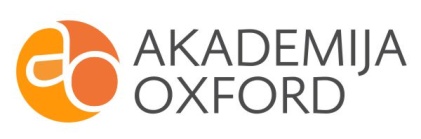 